Zpátky do lavic a kanceláří s gumovacími pery Pilot FriXion & skvělé pero z plastové lahve Ecoball Praha 21. června 2021 – Po prázdninách se vracejí zpátky ke svým povinnostem nejen školáci, návrat se týká nás všech, kdy po létě opět usedáme ke kancelářským stolům. K již tradiční výbavě každého školáka neodmyslitelně patří gumovací pera Pilot FriXion Ball. Protože ale Pilot nezapomíná ani na dospěláky, přináší v letošním roce kolekci elegantních gumovacích rollerů Pilot FriXion Point Clicker určenou právě jim. Značka Pilot dlouhodobě myslí i na naši planetu a představuje další novinku z ekologické kolekce per – kuličkové pero Ecoball z řady B2P.Od plastové lahve k peruNové kuličkové pero Ecoball doplňuje ekologickou kolekci per B2P. Vůbec poprvé jsou součástí složení pera oceánské plasty. To je plastový odpad posbíraný z pláží, oceánů, řek, jezer a břehů vodních toků. Celkový podíl recyklovaného materiálu tvoří 86 %, z toho 2,5 % právě oceánské plasty. Design pera Ecoball je navržen tak, aby připomínal tvar PET lahve. Dokonalé propojení designu a využití plastového odpadu k výrobě Ecoballu podtrhuje i skutečnost, že z jedné PET lahve lze vyrobit až tři pera. Kuličkové pero s vyměnitelnou náplní nabízí maximální komfort při psaní inkoustem na bázi oleje. Díky viditelnosti hladiny inkoustu se vám nikdy nestane, že náplň zničehonic dojde. Hrot z nerezové oceli a s kuličkou z karbidu wolframu zajišťuje vysokou životnost a odolnost proti tlaku vyvíjenému při psaní. Pero Pilot B2P Ecoball se středním hrotem je k dostání v černé, modré, červené a zelené barvě a díky stiskacímu mechanismu je jedním cvaknutím připravené k psaní. Prostě skvělé pero z plastové lahve. Doporučená MOC je 26,00 Kč. 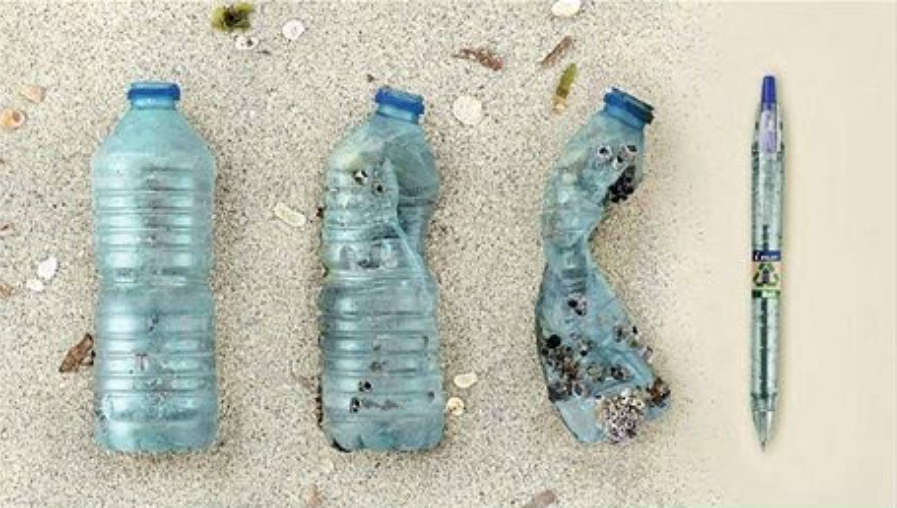 Změna je život, změna je PilotKdo se někdy nezmýlil? Kdo někdy nezměnil svůj plán? Nikoho takového ve svém okolí asi neznáme, ale škrtance v diáři chce mít málokdo. Sáhněte po elegantním gelovém rolleru Pilot FriXion Point Clicker, který díky kouzelnému termosenzitivnímu inkoustu FriXion umožní psát čistě a bez škrtanců. Chybu či změnu jednoduše vymažete gumovacím zakončením pera a ihned přepíšete. Inovativní high tech synergy hrot spojující výhody tenkého jehličkového a klasického kónického hrotu zajistí krásně tenkou a čistou stopu a díky gelovému inkoustu neuvěřitelně hladce klouže po papíře. Pero se stiskacím mechanismem v elegantním černém designu nabízí hned osm trendy barev pro vaše zápisky, poznámky či myšlenkové mapy. A pozor, když inkoust dojde, náplň prostě jen vyměníte a oblíbený roller je opět připravený k psaní. Ekologické a praktické zároveň. Doporučená MOC je 81,00 Kč. 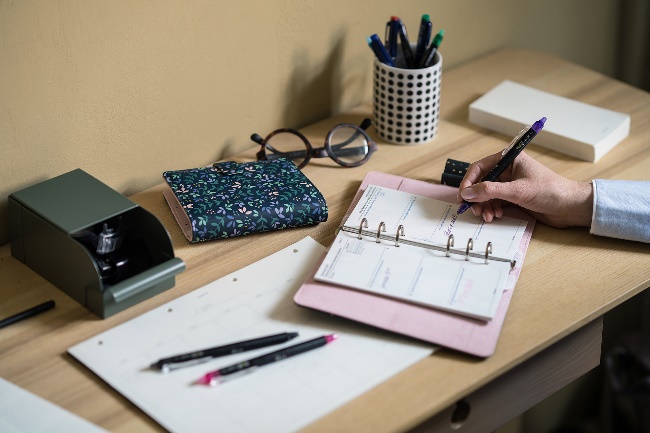 Pilot FriXion Ball nikdy neomrzíJe čas doplnit školní penály! A co u dětí jednoznačně vede? Jistě že gumovací pera různých barev Pilot FriXion Ball. I chybami se člověk učí, legendárním perem FriXion je však snadno zničí. Revoluční termosenzitivní inkoust lze snadno vygumovat a přepsat, což potěší nejednoho školáka a studenta. Ergonomický tvar pera a příjemná gumová úchopová zóna zajistí komfortní psaní, náplň s jemným gelovým inkoustem se dá po vypsání snadno vyměnit. Pilot FriXion Ball je ideálním parťákem pro upravené sešity bez škrtanců. Na výběr je mnoho zářivých barev i pastelových odstínů a různé šířky stopy. Barva inkoustu odpovídá barvě pera, při výběru tak nikdy nesáhnete vedle. Pokud dbáte na ochranu životního prostředí, tak i tohle, školáky velmi oblíbené gumovací pero, je vyrobeno minimálně z poloviny z recyklovaných materiálů. Doporučená MOC je 74,00 Kč. 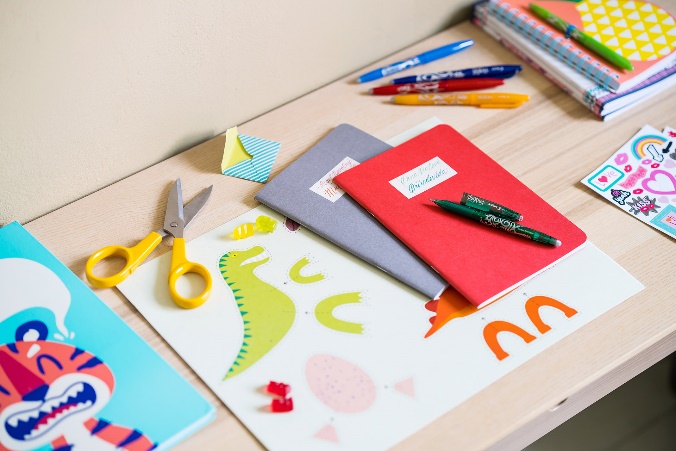 ***O značce PilotUž více než 100 let je PILOT synonymem pro poskytování nových řešení a nápadů v oblasti psaní. Společnost byla založena v Japonsku roku 1918 pány Ryosuke Namiki a Masao Wada. Původně společnost nesla jméno The Namiki Manufacturing Company. V roce 1938 byla přejmenována na The Pilot Pen Co., Ltd., a své současné označení Pilot Corporation nese společnost od roku 1989. Moderní jméno odkazuje na desetiletí tvořivosti, inovace a designu, což zajistilo značce PILOT pozici mezi světovými lídry v oblasti psacích potřeb. Na českém trhu figuruje značka PILOT od roku 1995. Od založení až do současnosti společnost nikdy nepřestala s inovací a stále přináší nové prostředky, kterými posunuje vpřed technologii psacích potřeb. Tím, že naslouchají svým zákazníkům, jim jejich výzkum umožnil vytvořit nové standardy z hlediska komfortu: uvedení rollerů s tekutým inkoustem, gelových rollerů a výrobku FriXion – rolleru s termosenzitivním inkoustem, který si oblíbili lidé na celém světě. I nadále nepřestávají plnit hlavní úkoly, kterými jsou ochrana životního prostředí, zlepšování kvality a komfortu jejich produktů.Markéta Topolčányovádoblogoo+420 778 430 052marketat@doblogoo.cz 